Схема ученического самоуправления МКОУ СОШ №5 с.Новоромановского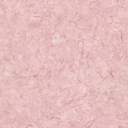 